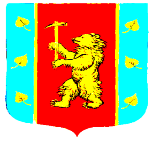 Администрация муниципального образованияКузнечнинское городское поселениемуниципального образования Приозерский муниципальный районЛенинградской областиПОСТАНОВЛЕНИЕ   от « 08 » августа 2022 года  № 141 .В соответствии с Федеральным законом от 06.10.2003 № 131-ФЗ "Об общих принципах организации местного самоуправления в Российской Федерации", Указом Президента Российской Федерации от 15.07.2015 № 364 «О мерах по совершенствованию организации деятельности в области противодействия коррупции», руководствуясь постановлением Губернатора Ленинградской области от 09.10.2015 № 64-пг «Об образовании комиссии по координации работы по противодействию коррупции в Ленинградской области», Уставом муниципального образования Кузнечнинское городское поселение муниципального образования Приозерский муниципальный район Ленинградской области, и в целях защиты общественных и муниципальных интересов, прав и свобод человека от проявлений коррупции, консолидации институтов государства и гражданского общества для противодействия проявлениям коррупции, устранения предпосылок к возникновению коррупционных факторов и пресечения коррупционных действий, а также повышения правовой культуры граждан, их информированности о коррупционных правонарушениях  и способах противодействия им на территории МО Кузнечнинское городское поселение МО Приозерский муниципальный район Ленинградской области, администрация муниципального образования Кузнечнинское городское поселение муниципального образования Приозерский муниципальный район Ленинградской области ПОСТАНОВЛЯЕТ: 1. Утвердить Положение о комиссии по предупреждению и противодействию коррупции в МО Кузнечнинское городское поселение МО Приозерский муниципальный район Ленинградской области, согласно приложению № 1.2. Утвердить состав комиссии по предупреждению и противодействию коррупции в МО Кузнечнинское городское поселение МО Приозерский муниципальный район Ленинградской области, согласно приложению № 2.  3. Опубликовать данное постановление в средствах массовой информации и в информационно-телекоммуникационной сети Интернет на официальном сайте администрации муниципального образования Кузнечнинское городское поселение муниципального образования Приозерский муниципальный район Ленинградской области www. kuznechnoe.lenobl.ru.4. Постановление вступает в силу со дня его официального опубликования.   5. Контроль за исполнением настоящего Постановления оставляю за собой.Глава администрации                                                         Н.Н.СтанововаИсп. Гусева И.В.Разослано: дело-1, прокуратура-1, ОК-1Приложение  №1Утверждено                                                                           Постановлением  администрацииМО Кузнечнинское городское поселение  от 08.08.2022г. № 141.Положениео комиссии по предупреждению и противодействию коррупциив МО Кузнечнинское городское поселение МО Приозерский муниципальный район Ленинградской области1. Общие положения1.1. Комиссия по предупреждению и противодействию коррупции в МО Кузнечнинское городское поселение МО Приозерский муниципальный район Ленинградской области  (далее — Комиссия) является постоянно действующим совещательным органом при Главе администрации МО Кузнечнинское городское поселение, образованным в целях содействия разработки и реализации в городском поселении антикоррупционной политики, принятия мер по противодействию проявлениям коррупции, профилактике коррупционных факторов, а также минимизации причин и условий, порождающих коррупционные факторы.1.2. Комиссия в своей деятельности руководствуется Конституцией Российской Федерации, федеральными конституционными законами, федеральными законами, указами и распоряжениями Президента Российской Федерации, постановлениями и распоряжениями Правительства Российской Федерации, иными нормативными правовыми актами Российской Федерации, правовыми актами Ленинградской области, Уставом муниципального образования Кузнечнинское городское поселение муниципального образования Приозерский муниципальный район Ленинградской области, муниципальными правовыми актами МО Кузнечнинское городское поселение, а также настоящим Положением.1.3. Комиссия осуществляет свою деятельность во взаимодействии с комиссией по координации работы по противодействию коррупции в Ленинградской области при Губернаторе Ленинградской области по вопросам противодействия коррупции, Управлением профилактики коррупционных и иных правонарушений аппарата Губернатора и Правительства Ленинградской области, органами местного самоуправления, организациями и общественными объединениями.1.4. Для целей настоящего Положения используются следующие понятия:- антикоррупционная политика — систематическое осуществление комплекса мероприятий по выявлению и устранению причин и условий, порождающих коррупционные факторы; выработке оптимальных механизмов защиты от проникновения коррупции в муниципальные органы с учетом их специфики; снижению коррупционных рисков; созданию единой муниципальной системы мониторинга и информирования по проблемам противодействия коррупции; антикоррупционной пропаганде и воспитанию; привлечению общественности и средств массовой информации к сотрудничеству по вопросам пресечения коррупционных правонарушений в целях выработки у граждан и муниципальных служащих навыков антикоррупционного поведения в сферах с повышенным риском проявления коррупции, а также формирования нетерпимого отношения к проявлениям коррупции;- антикоррупционный мониторинг — проведение социологических исследований, обработка их результатов, анализ, оценка, учет и прогноз коррупционных факторов, коррупционных правонарушений и эффективности антикоррупционных мероприятий в муниципальном образовании.2. Основные задачи Комиссии2.1. Основными задачами Комиссии являются: а) подготовка предложений о реализации государственной политики в области противодействия коррупции главе администрации муниципального образования Кузнечнинское городское поселение муниципального образования Приозерский муниципальный район Ленинградской области;б) обеспечение координации деятельности органов местного самоуправления муниципального образования Кузнечнинское городское поселение муниципального образования Приозерский муниципальный район Ленинградской области по реализации государственной политики в области противодействия коррупции;в) обеспечение согласованных действий органов местного самоуправления муниципального образования Кузнечнинское городское поселение муниципального образования Приозерский муниципальный район Ленинградской области, а также их взаимодействия с органами исполнительной власти Ленинградской области при реализации мер по противодействию коррупции в муниципальном образовании Кузнечнинское городское поселение муниципального образования Приозерский муниципальный район Ленинградской области;г) обеспечение взаимодействия органов местного самоуправления муниципального образования Кузнечнинское городское поселение муниципального образования Приозерский муниципальный район Ленинградской области с гражданами, институтами гражданского общества, средствами массовой информации, научными организациями по вопросам противодействия коррупции в муниципальном образовании Кузнечнинское городское поселение муниципального образования Приозерский муниципальный район Ленинградской области;д) информирование общественности о проводимой органами местного самоуправления муниципального образования Кузнечнинское городское поселение муниципального образования Приозерский муниципальный район Ленинградской области работе по противодействию коррупции.3. Функции Комиссии3.1. Комиссия осуществляет следующие функции:а) по реализации муниципальной антикоррупционной политики:участие в разработке направлений, форм и методов муниципальной антикоррупционной политики, осуществление контроля за реализацией мероприятий по предупреждению коррупции, пресечению и устранению причин и условий, способствующих проявлениям коррупции, организация разработки и реализации муниципальной антикоррупционной программы, поддержка общественных организаций, деятельность которых направлена на противодействие коррупции, содействие развитию общественного контроля за реализацией мероприятий по предупреждению коррупции, пресечению и устранению причин и условий, способствующих проявлениям коррупции, экспертная оценка решений и действий лиц, замещающих должности муниципальной службы в администрации МО  Кузнечнинское городское поселение, координация деятельности по проведению антикоррупционного мониторинга, выработка рекомендаций по организации мероприятий в области просвещения и агитации населения, муниципальных служащих в целях формирования у них навыков антикоррупционного поведения в сферах с повышенным риском проявления коррупции, а также нетерпимого отношения к проявлениям коррупции;б) в сфере противодействия коррупции:подготовка предложений по совершенствованию системы взаимодействия государственных органов и органов местного самоуправления, общественности и правоохранительных органов в целях противодействия коррупции, подготовка предложений и рекомендаций по организации взаимодействия граждан, общественных и коммерческих организаций, предприятий и учреждений, администрации МО  Кузнечнинское городское поселение, средств массовой информации, направленного на противодействие коррупции, изучение отечественного и зарубежного опыта в сфере противодействия коррупции, подготовка предложений по его использованию, рассмотрение на заседаниях Комиссии информации о возможном наличии признаков коррупции, организация экспертизы таких признаков в целях последующего информирования правоохранительных органов и иных заинтересованных лиц для принятия соответствующих мер.4. Права Комиссии4.1. Комиссия имеет право:а) принимать в пределах своей компетенции решения по организации, координации и совершенствованию деятельности органов местного самоуправления в целях предупреждения и пресечения проявлений коррупции, минимизации и ликвидации последствий их проявлений, а также профилактики коррупционных факторов;б) запрашивать и получать в установленном порядке необходимые материалы и информацию от органов местного самоуправления, общественных объединений, организаций независимо от форм собственности и должностных лиц;в) привлекать для участия в работе Комиссии должностных лиц и работников территориальных органов федеральных органов исполнительной власти, органов исполнительной власти МО Кузнечнинское городское поселение, органов местного самоуправления, а также представителей организаций и общественных объединений (по согласованию) по вопросам деятельности Комиссии;г) формировать экспертную группу для проведения антикоррупционной экспертизы правовых актов.5. Организация деятельности Комиссии5.1. Комиссия образуется постановлением администрации МО Кузнечнинское городское поселение.5.2. Персональный состав Комиссии утверждается постановлением администрации МО Кузнечнинское городское поселение.5.3. Комиссия осуществляет свою деятельность в соответствии с регламентом и планом работы Комиссии.5.4. Участие в работе комиссии осуществляется на общественных началах.5.5. Заседания Комиссии проводятся по мере необходимости, но не реже одного раза в квартал. По решению председателя Комиссии могут проводиться внеочередные заседания.5.6. Заседание Комиссии правомочно, если на нем присутствует более половины общего числа членов Комиссии.5.7. На заседание Комиссии могут быть приглашены специалисты и иные лица, в компетенцию которых входят рассматриваемые Комиссией вопросы, а также представители средств массовой информации.5.8. Решения Комиссии принимаются простым большинством голосов присутствующих на заседании членов Комиссии путем открытого голосования. В случае равенства голосов решающим является голос председателя Комиссии.5.9. Решения Комиссии носят рекомендательный характер и оформляются протоколом. В случае необходимости для выполнения решений Комиссии могут быть разработаны проекты нормативных правовых актов администрации МО Кузнечнинское городское поселение. 5.10. Заседание Комиссии ведет председатель Комиссии.Председатель Комиссии:- осуществляет общее руководство деятельностью комиссии;- утверждает регламент и план работы комиссии;- утверждает повестку дня очередного заседания комиссии;- подписывает протоколы заседаний комиссии;- дает поручения в рамках своих полномочий членам комиссии;- принимает решение о передаче информации неконфиденциального характера по рассмотренным на заседании Комиссии вопросам в средства массовой информации для опубликования. Ответственный за опубликование о решениях комиссии в средствах массовой информации является секретарь.5.11. В отсутствие председателя Комиссии по решению председателя Комиссии его обязанности исполняет заместитель.5.12. В состав Комиссии входит секретарь Комиссии.Секретарь Комиссии:- обеспечивает подготовку проекта плана работы комиссии (ежегодного плана);- формирует проект повестки дня заседания комиссии;- координирует работу членов комиссии по подготовке необходимых материалов к заседаниям комиссии, а также проектов соответствующих решений;- информирует членов комиссии не позднее 10 рабочих дней, экспертов, иных заинтересованных лиц о дате, времени, месте и повестке дня очередного (внеочередного) заседания комиссии, обеспечивает необходимыми материалами;- ведет и оформляет протоколы заседания комиссии;- представляет протоколы заседания комиссии председателю комиссии для подписания;- осуществляет контроль выполнения решений комиссии;- организует выполнение поручений председателя комиссии.5.13. Члены Комиссии при рассмотрении на заседании Комиссии вопросов обладают равными правами.5.14. Информационно-аналитическое обеспечение деятельности Комиссии осуществляется в установленном порядке органами местного самоуправления, участвующими в пределах своей компетенции в противодействии коррупции.Протоколы заседания комиссии хранятся в архиве у секретаря комиссии в течении 3 (трех) лет.Приложение № 2Утверждено                                                                           Постановлением  администрацииМО Кузнечнинское городское поселение  от 08.08.2022г. № 141.Составкомиссии по предупреждению и противодействию коррупциив МО Кузнечнинское городское поселение МО Приозерский муниципальный районЛенинградской областиПредседатель комиссии:Становова Н.Н. – Глава администрации МО Кузнечнинское городское поселение;Заместитель председателя:Курносова Ю.Ю. – заместитель главы администрации по экономике и финансам МО Кузнечнинское городское поселение    Секретарь комиссии:Гусева И.В. -  ведущий специалист администрации МО Кузнечнинское городское поселение.Члены комиссии:Лисина О.А.- глава муниципального образования, депутат Совета депутатов МО Кузнечнинское городское поселение;Беляева О. П. – ведущий специалист администрации МО Кузнечнинское городское поселение.Привлеченный специалист, эксперт  по проведению антикоррупционной экспертизы нормативно-правовых актов:-  (по согласованию).Об утверждении Положения о комиссии по предупреждению и противодействию коррупции в муниципальном образовании Кузнечнинское городское поселение.